（2019-2020学年）本科教学质量报告东华理工大学长江学院2020年12月说明	 本报告是根据国教督办[2018]83号文件中关于普通高校编制本科教学质量报告基本要求生成，报告中数据源于高等教育质量监测国家数据平台本科教学基本状态数据库，数据统计的时间与平台中本科教学基本状态数据库数据采集时间要求一致。	 各高校可根据实际情况及相关要求，补充并完善本校本科教学质量报告。学校概况东华理工大学长江学院是依托64年办学历史的东华理工大学的优质教育教学资源，经教育部批准，于2002年在东华理工大学南昌校区创办的，以工为主，理工结合，经、管、文、法、教兼备的多学科协调发展的普通本科独立学院。为更好地利用东华理工大学原有优质教学资源，以确保提高教学质量，于2010年调整至东华理工大学抚州校区(校本部)招生和办学，今年将面向全国30个省市招生，计划招生1786人。东华理工大学于1956年由原中国核工业部创办，1999年国家军工院校管理体制改革后，由国家工业与信息化部、国家国防科技工业局、中国核工业集团公司与江西省人民政府共建，是一所具有地学和核科学特色，以理工为主的多学科性综合大学。东华理工大学长江学院目前在校学生6931余人，本科专业28个，今年招生专业22个，综合排名列全国独立学院百强。学院在江西省普通高校本科专业综合评价中，会计学、财务管理、汉语国际教育、测绘工程、工业设计、资源勘查工程六个专业荣获全省13所独立学院排名第一；英语、机械工程、电子信息工程、自动化等专业排名第二；市场营销排名第三；法学、计算机科学与技术、日语专业排名第四的优异成绩；服装与服饰设计专业为长江学院特色专业，注重校企产业融合，与全国品牌服装企业和全国十佳服装设计师共同搭建服装实践教学平台。学院拥有一支高素质、高水平的师资队伍，主要教师来源于校本部，任课教师520名，其中教授、副教授157名。现拥有各类实验室（中心）35个，工程训练中心1个，校外实习基地70个,配置有完备的专业仪器设备。学院图书馆藏书资料丰富，拥有纸质图书60余万册，电子图书1085000册，各类电子文献数据库16个。花园式校园拥有实验大楼、室内体育馆、校园网等各项配套学习设施。东华理工大学长江学院注重学生综合素质教育，学生在国家与省级各类赛事中屡创佳绩，先后获得国家级比赛金奖6项，银奖4项，铜奖2项；全国写作大赛一等奖；“博耳杯”创客大赛国家级铜奖；“挑战杯”大学生创业计划竞赛国家级铜奖；“挑战杯”全国大学生课外学术科技作品竞赛国家三等奖；外研社杯全国英语辩论赛东南赛区总冠军，并获北京总决赛最佳辨手称号；全国英语竞赛二等奖，三等奖，全国机械创新设计大赛二等奖，近几年连续在全国数学建模比赛中荣获一等奖、二等奖；参加了全国行业协会举办的会计技能大赛、服装设计技能大赛、旅游专业技能大赛、信息技术知识竞赛和测绘技能大赛，共取得了4个一等奖，10个二等奖，13个三等奖的好成绩;2015年、2017年、2019年测绘工程专业学生连续3次获得全省本科生测绘技能大赛一等奖。东华理工大学长江学院高度重视毕业生就业工作，建立了全院上下联动的就业指导服务体系，全程开展就业创业教育，积极开拓就业市场，拓宽就业渠道，分别在长三角、珠三角、闽三角等地区建立实习就业基地68个。近三年学院连续3次获得江西省普通高校毕业生就业评估优秀单位。东华理工大学长江学院将以勤奋、严谨、求实、创新的校风，培养和造就一批懂技术、善管理的高级应用型专门人才。一、本科教育基本情况（一）本科人才培养目标1.办学指导思想：坚持社会主义办学方向，全面贯彻党的教育方针，完善现代大学制度，遵循高等教育基本规律，以“推进转型发展，强化内涵建设，谋求特色发展，提升办学质量”为战略总思路，坚持“在深化中促转型，在开放中谋发展，在合作中育特色”的基本办学思想，以立德树人为根本，以服务地方经济为使命，以市场需求为牵引，以产教结合为途径，以特色发展为主线，以人才培养为根本，以专业建设为龙头，以师资队伍建设为关键，以制度建设为保障，稳定规模、提高质量、优化结构、彰显特色、增强效益，推进学院教育事业全面协调可持续发展，努力打造符合社会经济发展需求、服务产业转型升级及其相关服务业发展需要、应用特色鲜明的应用技术型独立学院。2.人才培养目标：适应行业、区域经济建设与社会发展需要的、服务于生产一线的、“能力强、适应广、上手快”的应用技术型人才。3.办学目标：以培养应用技术型人才作为办学方向，建成特色鲜明的高水平应用技术型独立学院。4.服务面向：面向江西地方经济建设，辐射海西经济区区域发展。（二）本科专业设置情况学校现有本科专业28个，其中工学专业16个占57.14%、理学专业1个占3.57%、文学专业4个占14.29%、法学专业1个占3.57%、经济学专业1个占3.57%、管理学专业3个占10.71%、教育学专业1个占3.57%、艺术学专业1个占3.57%。		图1 各学科专业占比情况（%）（三）在校生规模2019-2020学年本科在校生7147人（含一年级1,770人，二年级1,772人，三年级1699人，四年级1906人）。目前学校全日制在校生总规模为6931人，本科生数占全日制在校生总数的比例为100%。（四）本科生生源质量情况2020年，学校计划招生1786人，实际录取考生1786，实际报到1686人。实际录取率为100%，实际报到率为94.40%。招收本省学生923人。学校面向全国30个省招生，其中理科招生省份24个，文科招生省份22个。	生源情况详见下表。	表1  生源情况二、师资与教学条件（一）师资队伍	学校现有专任教师398人、外聘教师28人，折合教师总数为412.0人，外聘教师与专任教师人数之比为0.07:1。	按折合学生数6931计算，生师比为16.82。	专任教师中，“双师型”教师16人，占专任教师的比例为8.29%；具有高级职称的专任教师157人，占专任教师的比例为39.44%；具有研究生学位（硕士和博士）的专任教师258人，占专任教师的比例为64.82%。	近两学年教师总数详见表2。表2 近两学年教师总数注：生师比=折合在校生数/折合教师总数（折合教师总数=专任教师数+外聘教师数×0.5+直属医院具有医师职称的医生人数×0.15+非直属附属医院的教师数*0.075）	表3 教师队伍职称、学位、年龄结构（二）本科主讲教师情况本学年高级职称教师承担的课程门数为309，占总课程门数的36.65%；课程门次数为368，占开课总门次的22.90%。正高级职称教师承担的课程门数为35，占总课程门数的4.15%；课程门次数为54，占开课总门次的3.35%。其中教授职称教师承担的课程门数为35，占总课程门数的4.15%；课程门次数为54，占开课总门次的3.35%。副高级职称教师承担的课程门数为278，占总课程门数的32.98.%；课程门次数为344，占开课总门次的21.41%。其中副教授职称教师承担的课程门数为262，占总课程门数的31.08%；课程门次数为320，占开课总门次的19.91%。注：以上统计包含外聘人员与离职人员。承担本科教学的具有教授职称的教师有15人，以我校具有教授职称教师15人计，主讲本科课程的教授比例为100.00%。注：以上统计包含离职人员，只统计本校人员。图2 近两学年教授为本科生上课情况（%）本学年主讲本科专业核心课程的教授12人，占授课教授总人数比例的80%。高级职称教师承担的本科专业核心课程146门，占所开设本科专业核心课程的比例为	26.65%。（三）教学经费投入情况2019年教学日常运行支出为824.47万元，本科实验经费支出为143.25万元，本科实习经费支出为141.34万元。生均教学日常运行支出为1189.54元，生均本科实验经费为206.68元，生均实习经费为203.92元。近两年生均教学日常运行支出、生均实验经费、生均实习经费详见图3。图3 近两年生均教学日常运行支出、生均实验经费、生均实习经费（元）（四）教学设施应用情况1.教学用房根据2020年统计，学校总占地面积50.20万m2，产权占地面积为50.20万m2，学校总建筑面积为21.53万m2。学校现有教学行政用房面积（教学科研及辅助用房+行政办公用房）共140363.44m2，其中教室面积53435.16m2（含智慧教室面积150.0m2），实验室及实习场所面积42559.6m2。拥有体育馆面积1991.53m2。拥有运动场面积14000.0m2。按全日制在校生6931人算，生均学校占地面积为	72.43（m2/生），生均建筑面积为31.06（m2/生），生均教学行政用房面积为	20.25（m2/生），生均实验、实习场所面积3.40（m2/生），生均体育馆面积	0.29（m2/生），生均运动场面积2.02（m2/生）。详见表4。		表4 各生均面积详细情况2.教学科研仪器设备与教学实验室学校现有教学、科研仪器设备资产总值0.497亿元，生均教学科研仪器设备值0.72万元。当年新增教学科研仪器设备值500.0万元，新增值达到教学科研仪器设备总值的11.19%。本科教学实验仪器设备7473台（套），合计总值0.482亿元，其中单价10万元以上的实验仪器设备52台（套），总值1233.87万元，按本科在校生6931人计算，本科生均实验仪器设备值6954.26元。3.图书馆及图书资源截至2020年9月，学校拥有图书馆1个，图书馆总面积达到32913.46m2，阅览室座位数1500个。图书馆拥有纸质图书60.15万册，当年新增8489册，生均纸质图书86.78册；拥有电子期刊1.04万册，学位论文118.56万册，音视频7823.0小时。2019年图书流通量达到0.64万本册，电子资源访问量100.77万次，当年电子资源下载量38.06万篇次。4.信息资源学校校园网主干带宽达到10000.0Mbps。校园网出口带宽1000.0Mbps。网络接入信息点数量7000个。电子邮件系统用户数345个。管理信息系统数据总量3250.0GB。信息化工作人员4人。三、教学建设与改革（一）专业建设学院专业设置与布局，围绕地方产业结构调整方向和战略性新兴产业、现代服务业的发展，重点发展对口应用型专业，形成以工为主，文、管、经、理、教、艺多学科协调发展的学科专业体系。为进一步推进学院振兴本科教育工作，学院持续推进“专业转型发展”工作，分批资助传统本科专业改造，重点建设一批一批内涵丰富、特色鲜明、社会竞争力强的优势专业，提升学院的品牌效应，扩大社会影响力。目前，学院建有测绘工程、计算机科学与技术、自动化、会计学、英语（跨境电商方向）、服装与服饰设计等优势专业。2019级学院本科培养方案中，各学科培养方案学分统计如下表所示。表5 全校各学科2019级培养方案本科专业培养方案学分统计表（二）课程建设学院重视课程建设，设立专项基金，在课程建设不同阶段，分别给与立项、建设、结项资助，并加大对优质课程的奖励力度。2019-2020学年，学院立项建设院级精品在线开放课程6门，开设慕课课程39门。为深入学习贯彻习近平新时代中国特色社会主义思想和党的十九大精神，进一步贯彻落实全国、全省高校思想政治工作会议精神，落实新时代全国高等学校本科教育工作会议精神，全面规范思政课程教学内容，把《习近平总书记教育重要论述讲义》作为必修教材，按要求开设“习近平总书记关于教育的重要论述研究”必修课等内容。同时，学院重视“课程思政”工作，制定《东华理工大学长江学院 “课程思政”教育教学改革试点方案》，每年均开展“课程思政”试点课程立项建设工作。2019-2020学年，我院立项建设“课程思政”试点课程6门。以“课程思政”试点课程建设工作为抓手，促进各类课程与思想政治理论课同向同行，协同育人，努力将“立德树人”落到实处。（三）教材建设我院非常重视专业教材建设，制定了教材建设规划，学院要求教材选用要适合我院的实际情况，尽量选用适合应用型人才培养的国内外高水平教材，教研室、学院、教学科研工作部层层把关， 特别是加强教材选用的“精品意识”和“政治意识”，优先选用国家规划教材、教育部各学科专业教学指导委员会推荐教材、省部级以上获奖教材等，确保优质教材和马工程教材进课堂，把《习近平总书记教育重要论述讲义》作为必修教材。学院注重自编教材建设，通过科研支持与专门教材立项等形式，鼓励、资助教师编写、出版自编教材；鼓励教师结合应用型人才培养目标需要，与企业合作联合开发校本教材。（四）教学改革学院重视课程教学改革的推动及成果总结工作，鼓励教师围绕独立学院转型发展机制研究、人才培养模式改革、双创教育研究、课程体系、教学内容、教学方法、教学手段和教学管理改革等开展研究与实践项目。本学年，学院获批省级教学改革研究课题6项，立项资助院级教学改革研究课题10项。（五）开设课程门数及选修课程开设情况2019-2020 学年，学院共开设本科生公共必修课、公共选修课、专业课共 846门、 1651 门次。 （六）课堂教学学院积极引导广大教师积极投入教改工作。强调以学生为中心，注重学生的全面发展与特色发展。教师们积极开展启发式、探究式、问题 导向式、情景模拟式、案例分析式、讨论式、项目式等多种教学方式，充分调动学生的积极性，由注重知识传授转变为注重学生能力提高，培养和练就学生的思考能力、实践 能力和创新能力。统一安排生产劳动和公益劳动等劳动教育必修课，通过第二课堂促进学生德智体美劳综合素质的提升。2019-2020学年，学院面向本科生开设的课程共843门共1607门次。课堂规模上，学院持续推进小班教学，专业课中，60人以下的课堂，占总课堂比例50%左右。具体情况见下表：表6 近两学年班额统计情况（七）实践教学培养应用型人才是我院的人才培养目标定位。一直以来，我院非常重视实践教学环节和学生动手能力的培养。学校贯彻落实立德树人的根本任务，依据应用型人才培养要求，通过“校内校外相结合、课上课下相结合”两个结合，坚持“应用能力培养”为主线，实行“基础实践-专业实践-创新实践”三层阶实践教学设计,构建了基本技能基础训练、专业能力实务训练、创新实践综合训练循序衔接的“一主线二结合三层阶”的实践教学体系。学校制定了《东华理工大学长江学院实践教学管理条例》《东华理工大学长江学院实验室与实践教学基地管理条例》《东华理工大学长江学院实验室开放管理办法》及《东华理工大学长江学院校外实践教学安全管理办法（试行）》等一系列管理制度，提出“一鼓励、二倡导、四抓实”的实践教学理念。为了对实践教学全过程信息化管理，启用了“校友邦大学生实习实践管理平台”。 目前，学校有专职实验技术人员 8人，具有高级职称3人，所占比例为37.50%，具有硕士及以上学位3人，所占比例为37.50%。还有众多兼职实验技术人员，数量充足，队伍结构合理，指导高效，管理到位，实验实训教学规范、有序，整体效果良好。本学年本科生开设实验的专业课程共计 133 门，其中独立设置的专业实验课程 22 门。 学校现有校外实习、实训基地70个，本学年共接纳学生3673人次。（八）本科生毕业设计（论文）学院制定了《东华理工大学长江学院毕业设计（论文）管理办法》《东华理工大学长江学院学位论文作假行为处理办法》《东华理工大学长江学院毕业实习管理办法》等制度，规范毕业设计（论文）过程管理。实施院、系二级管理，编制了《毕业设计（论文）指导手册》。各系成立专项工作领导小组，严格执行指导毕业设计（论文）的文件规定，规范了导师条件、选题、中期检查、答辩、成绩评定等环节管理。制定《东华理工大学长江学院毕业设计（论文）质量标准》，明确规定毕业设计（论文）的评阅、答辩、成绩评定等环节，要求具备主讲教师资格、责任心强、业务水平较高、实践经验比较丰富的教师担任，各专业根据教师学术方向采取“结构式导师团队”指导，原则上每位教师指导学生数不超8 人。通过指导教师资格审核、选题筛查、进阶式指导，中期检查、论文专项检查等过程管理，对毕业论文（设计）工作各阶段进行全程质量监督。建立毕业论文（设计)查重机制，使用“超星大雅”大学生论文检测系统进行抄袭率检测，防止学术不端行为。规范论文成绩评定，论文成绩由指导教师评分（占 40%）、评阅教师评分（占 30%）和答辩小组评分（30%）三个部分组成，最后还要由系答辩委员会进行最终成绩的审定。整个毕业设计（论文）过程，遵循“选题-开题-中期-答辩”全过程多进阶式管理、“分阶段进阶式获取成绩”原则，规范教学管理过程。通过进阶式过程指导与管理，确保毕业设计（论文）的各个环节的质量。这些措施的实施，确保了毕业设计（论文）质量，达到了综合训练目的。 本学年共提供了1823个选题供学生选做毕业设计（论文）。我校共有142名教师参与了本科生毕业设计（论文）的指导工作，指导教师具有副高级以上职称的人数比例约占19.72%，学校还聘请了85位外聘教师担任指导老师。平均每位教师指导学生人数为8.07人。（九）学生创新创业教育学院有开设创新创业学院，创新创业教育牵头单位为创新创业教育中心。开展创业培训项目11项，开展创新创业讲座15次。设立创新创业奖学金2万元。
    学院拥有创新创业教育专职教师8人，就业指导专职教师12人，创新创业教育兼职导师15人，组织教师创新创业专项培训5场次，至今有20人次参加了创新创业专项培训。承办‘中国创翼’创业创新大赛抚州赛区选拔赛，组织近300余学生人参加江中利活杯”2020年人民优选直播大赛江西赛区比赛，荣获第十二届’挑战杯‘江西省大学生创业大赛银奖2项。
设立创新创业教育实践基地（平台）3个，开设创新创业教育课程26门，开设职业生涯规划及就业指导课程4门。
    为贯彻落实党中央、国务院和省、市主管部门促进以创业带动就业的战略部署，2019-2020学年东华理工大学长江学院坚持“自主创业”的基本原则，调动学院各方面资源，实施了一系列鼓励、引导大学生自主创业和扶持措施，强化创业意识，提升创业能力，改善创业环境，健全创业服务，引导和扶持了一批大学生发挥自身能力和专业优势，实现了自主创业，为促进高校毕业生最大限度就业拓展了空间。学院重视课程教学改革的推动及成果总结工作，鼓励教师围绕独立学院转型发展机制研究、人才培养模式改革、双创教育研究、课程体系、教学内容、教学方法、教学手段和教学管理改革等开展研究与实践项目。本学年，学院获批省级教学改革研究课题4项，其中重点2项；立项资助院级教学改革研究课题11项。四、“战疫情”线上教学开展情况（一）线上教学开展情况我院在新冠病毒疫情爆发以来，根据教育部《关于在疫情防控期间做好普通高等学校在线教学组织与管理工作的指导意见》（以下简称《指导意见》）及江西省教育厅《关于江西省本科高校开展线上课程教学的指导意见》等文件精神，根据我院实际情况，制定了《东华理工大学长江学院在应对新型冠状病毒感染肺炎疫情防控期间做好教学组织与管理工作的实施意见》，一手抓抗击疫情，一手抓在线教学，做到抗击疫情及教师教学两不误，作出“停课不停教、停课不停学”的重要决定。学院制定了周密的方案及预案，部署安排线上教学各项准备工作；教师精心录制视频课程、精选网络平台进行授课，采取各种措施确保线上授课质量；学生积极投身于线上学习，疫情期间学习不打折，学习内容落到实处。按2019-2020学年第二学期教学计划，应开课程524门共计901门次。自开展线上教学以来，线上累计开出课程488门共计869门次，开课率达93%，已开课教师468人占全校教师82%，参与上线学生累计数2358517人次，日均5854人次，占全校学生82%。授课教师累计852人次。教师根据课程特点和教学目标，依托超星平台、学银在线、智慧树、中国大学慕课和学校网络教学平台等，有效利用腾讯课堂、腾讯会议、微信、钉钉、QQ 等软件，通过直播教学、录播教学、线上研讨、学生自主学习等多种形式开展网络教学。根据我院使用的超星网络教学平台后台统计结果显示：在超星网络平台课程资源总数达484694个，累计上传教学视频10332个，上传教学音频6337个，上传教学图片436880张，上传文档数31145个。通过日常线上教学督导组的检查工作反馈、后台教学大数据以及全校师生调查问卷的结果显示线上教学整体情况良好，线上线下教学的衔接工作也顺利开展。（二）主要做法1.成立专项工作小组自新冠病毒疫情爆发以来，第一时间成立了领导指挥小组、在线教学督导专家小组、在线教学技术保障小组等工作队伍，从“教、学、管、服、督”五个环节抓严抓实教学工作，依托各级各类在线教学平台，开展内容丰富、形式多样、质量过硬的在线教学活动，并采用多举措加强组织管理和多形式质量监控，保障线上教学工作稳定有序开展、高质量运行。2.加强线上教学平台建设，丰富在线教学资源我院在2016年就开始推进信息化教学工作，引进了超星泛雅平台作为我院的校本网络教学平台，定期组织“一平三端”应用及信息化教学技术的培训，并制定激励政策，鼓励教师进行信息化教学改革，积极开展线上线下混合式教学。此次延期开学全面线上教学活动更为我院推动教学信息化进程提供了一个良好的机遇。依托超星平台、学银在线、智慧树、爱课程、中国大学慕课和学校网络教学平台等在线教学资源平台，同时有效结合超星学习通、腾讯课堂、腾讯会议、微信、钉钉、QQ 等软件，通过直播教学、录播教学、线上研讨、学生自主学习等多种形式开展网络教学，确保线上教学基本教学质量。学院也将进一步更新教师的教育理念，推进教学方法和手段改革，提高教师信息化教学水平，不断提高我院的人才培养质量。3.积极开展线上教学培训、交流等系列活动线上教学期间，与网络在线教学平台超星集团公司紧密合作，编制操作指南，积极开展平台使用、线上教学经验分享等各方面培训工作。组织开展了校内线上教学交流沙龙活动，引导教师注重在线教学设计质量。建立了【隔离不隔爱 停课不停学】专题栏目，用于征集优秀线上教学案例，向全校推送，形成可复制、可推广的典型教学经验和模式，供教师交流学习。利用学校宣传媒介向广大教师及时传达在线教学的相关工作要求，普及在线教学平台及工具，提升一线教师在线教学实操能力。组建平台技术联络群，组织专人与各系对接，及时解答教师疑问，全方位确保线上教学的顺利开展。4.注重大数据分析，及时反馈教学质量状况紧紧围绕“质量”引导教师“教”和学生“学”，保证线上教学质量与线下教学实质等效。借助教学平台大数据分析技术，有针对性的进行学生学习效果监测。分析各课程的教师教学与学生学习情况，包括访问量、建课数、实时课堂播报、各种教学活动雷达图、院系资源建设占比等，及时向教学单位和任课教师反馈教学质量相关问题。及时发布线上教学通讯，发掘线上教学过程中好的做法加以宣传推广，推动线上教学的顺利开展，强化教学改革的成果。同时要求各系教师把上课情况（包括是否进行线上教学、线上教学方式、线上教学主要平台、线上教学辅助平台、线上教学联系方式、学生进入线上课程方式、课程资源、课程平均到课率等）上报学校教务部门，每周汇总后发布在线教学质量周报，方便学校和教学单位实时掌握线上教学情况、及时调整线上教学策略。5.加强线上教学督导，采取多样督导评价方法，确保在线教学质量加强线上教学督导工作，并实行督导老师先行培训，事先研讨和制定线上教学督导评价标准及方法，加强经验交流还挖掘优秀案例，从多角度挖掘、搜集、整理在线教学中涌现出的优秀教学案例，教学督导专家撰写线上教学实践报告挖掘了优秀线上课程教学案例多个，形成可复制、可推广的典型经验和模式，并通过各种方式向全校教师宣传和推广。同时开展了包括听课看课、问卷调查、教学评价、QQ群调研等多种形式的教学质量督导评价工作。督导组专家适时走进线上教学课堂，全面查看线上教学情况听课看课，对教学组织、教学内容、教学设计、教学方法、教学效果进行评价。通过查看学生登陆、互动及作业情况，督查学生学习情况，评价学习效果。开展了师生线上教学学习问卷调查，从多维度反映线上教学工作的真实状况。教师问卷调查主要关注“采用的教学平台”“采用的线上教学形式”“线上教学效果”等方面；学生问卷调查则主要关注 “平台教学资源”“教师教学内容”“互动交流”“在线教学效果”“教学平台”等内容，充分发挥学生评教的功能，对教师教学工作进行实时评价。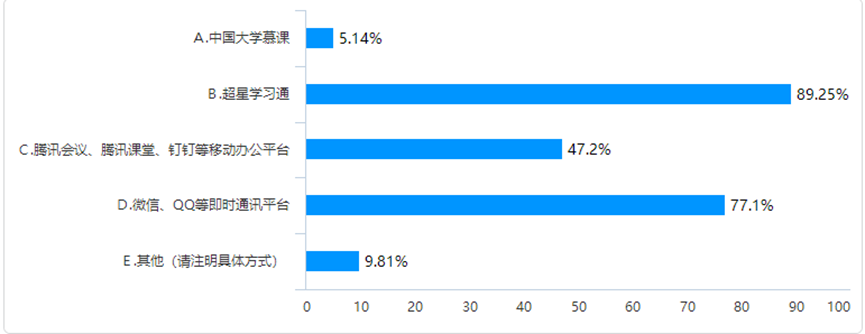 图4 教师采用的在线教学平台和软件统计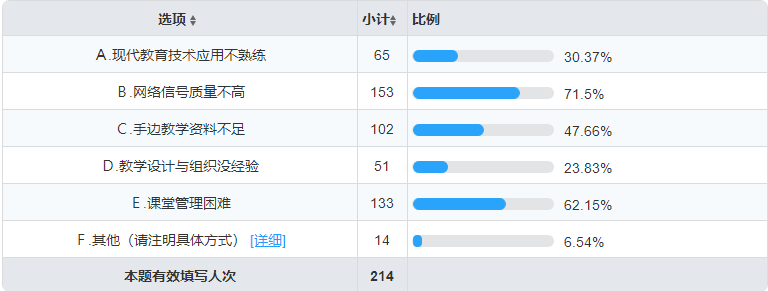 图5 影响教师在线教学效果因素统计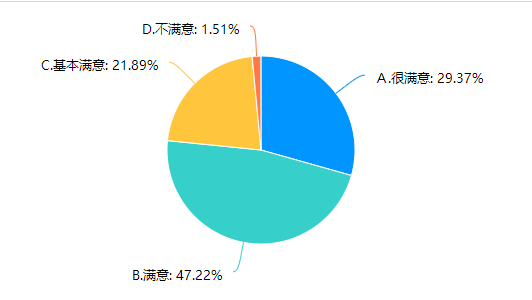 图6 学生对教师在线教学方式和安排的总体满意情况统计6.运用多种监测技术工具依托各平台提供的管理功能开展线上课堂教学质量监控工作，对线上教学状况及质量评价主要从两方面开展：一是整体线上教学状况评价。主要借助平台提供的整体数据，从上线课程、教师和学生的情况观察学校整体线上教学情况，从课程开设、资源上传、运行班级、课堂活动和师生讨论等数据评价课程情况，从教师使用量、发布活动、发帖、作业发布和批阅情况评价教师课程组织情况，从学生使用量、完成任务点、活动参与、回帖和完成作业情况评价学生参与情况；二是对课程的课堂教学质量具体评价。一方面借助平台数据，查看教师课堂的归档材料进行评价；另一方面，对提供课堂监督功能的平台，通过为督导人员设置权限，在不影响教学的情况下进入实时的课堂，查看教学的过程进行实时跟踪、及时反馈，实现对课程进行评价。（三）特色创新为保障线下教学质量，达到在线教学与线下教学“等质同效”的目标，学院成立了日常线上教学检查小组和在线督导工作小组，采用领导听课、督导听课、院系两级在线检查、组织老师和学生开展网上课堂效果问卷调查等多种方式，开展在线教学运行质量监控工作。根据 2019-2020 学年第二学期日常线上教学检查的要求，检查人员组织开展巡课，抽查院内外在线教学平台的课程资源、教学资料准备情况，以及各教学单位直播教学回放视频、教学互动交流截图等形式，对教学过程、教学效果进行实时监控，及时反馈各教学环节中存在的问题，并针对检查中存在的问题提出解决方案和整改措施（四）取得成效1.教师运用现代信息技术进行教育教学的能力得到提升要进行线上教学，必然要求教师使用信息技术。这是倒逼教师提升多媒体信息技术运用能力的一次绝佳机会。在此之前，对许多教师而言，运用多媒体信息技术不是一项硬性要求。因此，多媒体信息技术的使用情况，校际、教师之间差异很大。有一些教师，即使教室里配了先进的多媒体设备，依然对这些设备敬而远之。而这一次，教师们不得不去学习、去尝试、去运用。现在，绝大部分教师会录制微课了，也会使用直播软件了，使用网络办公平台更是游刃有余。教师们掌握了在线教学的技巧，这是他们教学能力一次大的突破。2.教学方式和教学理念和以往相比有了积极的转变线上教学让教师的教学方式与教学理念发生了转变。过去制作微课或短视频用于常规课堂教学时，更多的是一种辅助。如今，其作用与意义已经发生了质的变化。如果短时间内还不能复学，学校及教师就要做好长时间进行在线教学的心理准备。这样的现实背景，促使教师们开始把培养学生的自主学习能力放在首位。这种新型的教学方式，正在倒逼教师思考“如何关注学生的自律”“如何关心学生在学习过程中对内容的自选性”“如何去检测学生的学习效果”等问题。借助多媒体信息技术的在线教学，在技术的介入和教学方式的转变下，教师的教学理念势必会发生根本性的变革。（五）改进方向存在的问题及解决办法：（1）网络平台技术问题。具体表现：网络卡顿、延迟、不稳定等拥塞现象。解决办法：（A）教师准备多个在线教学预案，模式以“录播”、“PPT+语音”、“语音”或者“直播”等为主。（B）上课前充分准备教学资料，务必提前一天将学习资料上传相应的网络平台（如钉钉、QQ群），便于学生提前预习下载相关资料。（C）教师应提前登录网络平台，进入教学准备状态。（D）.上课中设计好上课、下课签到，严格管理线上教学课堂，按时发布学习内容 ，详细罗列学生的任务清单，便于学习自己开展学习。（E）教师教学内容和教学活动交替开展，如讲授20分钟，互动10分钟等；如对于45分钟的一堂课，可以拆成2-3个小段。用1个小段看视频进行学习或者插1段直播讲授、或者插1段在线讨论，其它时间采用在线测试、小组讨论、课后作业等形式来检查学生的这个学习效果。（2）难以掌握学生实时听课状态。解决办法：（A）教师通过平台的数据统计功能提供的在线学习人数、交流互动数据、话题讨论数据、作业提交数据等，掌握学生的学习情况。（B）通过加强对学生的课后作业批改、学习测验等，及时检查学习效果。五、专业培养能力（一）人才培养目标定位与特色学院人才培养目标定位为：以中国特色社会主义理论体系为指导，遵循高等教育教学和人才培养工作的规律，追踪社会经济发展对人才的需求，坚持知识、能力、素质协调发展，培养“能力强、适应广、上手快”的具有创新创业意识及爱岗敬业精神的应用技术型人才。根据教育部及省教育厅关于推进创新创业教育的文件精神，学院积极推进创新创业教育模式改革。一是在2016版人才培养方案修订过程中，制定了《“创新创业教育课程群”纳入本科人才培养方案的原则》，建立健全了创新创业教育体系。二是构建多元化的创新创业实践平台，提高学生创新实践能力。三是深度推进教学与科研融合，强调人才培养过程的创新元素积累。2018-2019学年，我院教师承担省、院两级纵向科研课题数十项，承担横向科研课题近十项，以第一完成人身份授权发明专利或实用新型专利10余项。四是持续推进合作育人，强化校企融合。学院制定《学分置换办法》，加大力度推进协同育人、合作育人，在完善高校与有关部门、行业企业联合培养人才机制方面取得了很大进展。学院同时鼓励各专业开展关于“将企业引进来，把学生送出去”的“订单式”培养策略研究。2018-2019学年，学院获批2项教育部产学合作协同育人项目。截至2019年9月，学院拥有稳定合作关系的企业数量达50余个，建有校外实习基地40个，其中与企业联合共建校外实习基地达30个。（二）专业课程体系建设根据学院应用技术型人才的培养特点，各专业根据本专业职业岗位能力的需求，构建课程体系，适度减少基础理论教学课的比例，强化专业教育，增强职业技能和素质要求；课程设置强调企业参与、岗位对接，适度淡化学科体系。2019-2020学年，学院各专业平均开设课程31.50门，其中公共课2.96门，专业课28.64门；各专业平均总学时2262.68，其中理论教学与实验教学学时分别为2004.50、257.18。（三）立德树人落实机制本学年，学院启动2020版人才培养方案修订工作，以“坚持立德树人、注重德育优先”为首要原则，要求各专业人才培养方案应“坚持为新时代中国特色社会主义事业培养可靠建设者和接班人，积极推进地方红色文化、井冈山精神等融入人才培养全过程，把思想政治工作体系贯穿人才培养全过程，扎实推进专业思政和课程思政，促使专业教育与思想政治教育相融合，专业课程与思想政治理论课程同向同行，使每一门课程都蕴含育人元素、每一位教师都承担育人责任。”（四）专任教师数量和结构学院各专业专任教师生师比最高的学院是信息工程系，生师比为32.51；生师比最低的学院是应用工程系，生师比为8.78；生师比最高的专业是软件工程，生师比为91.00，生师比最低的专业是地理信息科学，生师比为2.11。（五）实践教学校内建有地质博物馆、工程训练中心、计算机中心、语言实验室、财税一体化实验室、万邦易嵌科技有限公司综合技能训练实习基地、资源勘查工程实验中心、水文与水资源工程实验中心、化学工程与工艺实验中心、土木工程实验中心、测绘工程实验中心等11个实践教学中心，建有计算机应用实验室、嵌入式系统实验室、网络与大数据实验室等 35 个实验实训室，涵盖全校所有专业。学校以“面向行业、服务企业、促进就业”为理念，整合社会资源，不断深化校企合作、持续深化人才培养模式改革，先后与北京渥瑞达科技发展有限公司、苏州高博应诺信息科技有限公司、厦门万策智业科技有限公司、深圳紫川软件有限公司、江西森科实业有限公司、深圳市思拓微电子有限公司、杭州淘外网络技术有限公司、优利德科技（中国）有限公司、南京步京云软件有限公司等单位共建了具有“实践教学基地、教师产学研基地、教师企业研修地、企业导师来源地、学生就业基地”等多功能的校外实践基地 70 个。不断推动产业及社会资源转化成教学资源，深化产教融通。使学校校企合作的模式得到进一步深化，取得良好的效果。六、质量保障体系（一）学校人才培养中心地位落实情况学院党政领导把本科教学工作纳入重要议事日程，坚持每学年两次的全院工作总结会议，总结本科教学工作的问题，部署工作举措。院领导、系部领导深入课堂，了解教学一线存在的问题。坚持开展书记、院长上好“思政第一课”活动，书记、院长走上讲台，为在校大学生讲授一堂思想政治理论课。每位院领导都有负责联系的院系，能够深入了解本科教学情况，围绕本科教学开展决策。 坚持每学期召开期中教学检查会议，研讨分析教学工作中存在的问题，并落实布置重点工作任务。各系、部定期召开本科教学研讨会，研究解决本科教学工作中出现的问题。（二）教学质量保障和监控学院有专职教学质量监控人员1人，学院专职督导老师7人。本学年内督导老师共听课1,680学时，院领导听课72学时，中层领导干部听课280学时。本科生参与评教覆盖面为97.36%。学院具有较健全的院、系两级教学质量监控体系，坚持实施全面质量管理。通过评教、评学、评管，对教与学的全过程、各个环节进行质量监控，有效地强化了教师、学生及教学管理人员的质量意识，建立了提高教学质量的长效机制。1.定期召开教学工作会议。学院定期召开党政联席办公会议，专题研究本科教学工作，全面查找教学和人才培养过程中存在的不足和问题，分析主客观原因，提出下一阶段教改的主要思路和举措。分管教学副院长每隔半个月就主持召开一次教学工作例会，研究部署具体教学工作。对于有关教学工作重点、难点问题的解决，由学院党政联席办公会议研究决定。2.教学督导制度。2019-2020学年，院级教学督导听课1680节次。另为进一步规范教学行为，保证教学质量，学院定期召开教学督导工作会议，听取教学督导组老师对教学工作的意见和建议，研究和讨论教学工作中存在的问题与困难。3.加强日常教学检查和专项检查。组织开展“三期”教学检查。每学期期初、期中、期末，通过自查或抽评等方式对系、部的教学工作运行情况、教学管理、教风学风、教学计划执行、毕业论文（设计）、课程考试、实验实训等环节进行专项检查，实现对教学运行过程监控和评价的全覆盖。4.加强学生教学信息反馈中心管理。及时收集、整理并向相关部门反馈学生提出的意见和建议，对存在的问题进行整改，为教学的正常运行提供了有效的保障。5.学院严格实施教学管理责任事故追究制度。《东华理工大学长江学院教学事故认定及处理办法》明确规定“对教学事故责任人的处理意见，将作为责任人工作业绩考核、职称评定以及岗位聘任等的有效依据”。（三）本科教学基本状态分析学院高度重视教学信息与数据利用，按照教学主管部门有关要求建立信息公开机制，接受社会监督，充分发挥高等教育质量监测国家数据平台对教学质量的警示与调控作用，为领导决策、改进教学工作提供依据。通过数据平台分析诊断，办学条件逐年优化；分学年按时公开发布《本科教学质量报告》。通过数据质量信息分析了解学院的本科教学质量状况，发现存在的主要问题，向学院最高管理层、各有关职能部门、教学单位和教师反馈信息，促使其及时改进工作。通过质量信息的广泛征集、全面分析和反馈，形成了自我诊断、自我反思、自我激励和自我约束的教学质量自我管理机制，有效推动了教学质量持续改进。六、学生学习效果（一）学生学习满意度学院通过实行学业预警制度，督促学生刻苦学习。实行过程评价与期末评价相结合的学习评价机制，注重对学习过程的评价。通过座谈、问卷调查等多种方式对学生满意度及课堂纪律展开调查，本学年召开学生座谈会 2 次，5017名学生参加调查问卷。调查结果显示，在校学生对学校教学工作总体满意率为 86.45%。（二）应届本科生毕业情况2020年共有本科毕业生1906人，实际毕业人数1894人，毕业率为99.4%，学位
授予率为98%。	（三）攻读研究生情况为进一步拓宽学生的就业渠道，增强学生的综合素质和就业竞争力，提升就业层次，学院出台《东华理工大学长江学院关于引导和鼓励本科生考研的若干意见（试行）》、《东华理工大学长江学院本科生考研工作实施方案》、《考研教室管理细则》等文件，开展了本科学生考研准备工作，开设本部、南区两个考研复习自习室。2020届本科毕业生共183人升学，其中1人出国深造，整体升学率9.55%。（四）就业情况为积极应对疫情影响，确保毕业生就业大局稳定，学院全面贯彻落实省、市在疫情防控常态化前提下抓稳就业的工作部署，高效率落实相关政策、高要求搭建就业帮扶平台、高质量保障重点困难群体就业。面对前所未有的巨大挑战，在“一切为了毕业生就业服务”的理念指导下，始终坚持以服务为宗旨，以就业为导向，不断摸索结合学院专业特色的就业工作模式，努力实现毕业生充分就业的时代要求，持续提高毕业生就业竞争力和综合素质。学院高度重视就业工作，采取多种措施促进学生就业，同时，已经建立了较为完善的校内毕业生就业市场和就业服务体系，实现了从毕业生入学、毕业、就业及职业发展的全过程服务，贯穿了人才培养的全过程。促进教育链、人才链与产业链、创新链有机衔接。学院2020届本科毕业生共计1916人，截至2020年8月31日，初次就业人数1350人，初次就业率70.46%（其中以签就业协议形式就业49.79%，签劳动合同形式就业8.19%，其他录用形式就业0.31%，自主创业0.47%，升学及出国、出境9.55%，国家基层项目0.21%，科研助理1.20%，应征入伍0.73%）；未就业566人（其中拟参加公招考试133人，拟参加升学考试51人，拟参军入伍1人，仍在求职中381人）。（五）用人单位对毕业生评价通过对不同地区、不同行业及规模大小不同的企业抽样调查，调研数据显示，用人单位对2020届毕业生的总体满意度为79.52%，包括“非常满意”（13.25%）、“比较满意”（44.58%）和“一般”（21.69%）1.对毕业生的各个方面的评价。针对录用本校毕业生的用人单位，通过在线调研系统发放并回收问卷，调查内容包含其对本校毕业生政治素养、工作态度、职业能力、职业发展潜力和专业水平的满意度评价。数据显示，用人单位对东华理工大学长江学院2020届毕业生各项能力的总体满意度为87.95%。具体来看，用人单位对毕业生政治素养（89.16%）、职业能力（89.16%）、专业水平（87.95%）的满意度评价相对较高。2.对毕业生适应能力评价。调研用人单位对毕业生岗位适应能力的评价，结果显示，认为毕业生需要3-6个月来适应当前工作岗位的用人单位占比最高，为44.58%；其次是6个月-1年，占比为21.69%。3.对毕业生的求职建议。调研数据显示，用人单位建议毕业生在“简历制作”、“面试礼仪”和“着装礼仪”方面进一步提升，占比分别为53.01%、38.55%和34.94%。另外，“临场反应”、“职业素养”、“求职技巧”和“对应聘单位的了解准备”也需要提高。4.对毕业生离职情况反馈。离职、跳槽是各大高等院校毕业生中普遍存在的情况，初次就业的毕业生容易因对薪酬不满意、工作压力大、工作内容不符合预期等原因而离职或跳槽。毕业生频繁离职、跳槽不仅会对用人单位造成损失，同时也会对高校的信誉及毕业生本人带来不利影响。因此我们在用人单位对毕业生的总体评价中加入毕业生离职情况分析以更为完整地反映用人单位对毕业生的评价。从用人单位对学校毕业生离职的可能性看，大部分用人单位对毕业生的预期是乐观的，60.24%的用人单位认为2020届毕业生离职的可能性较小，包含“基本没有”（10.84%）、“比较小”（20.48%）和“一般”（28.92%）。（六）毕业生成就学院毕业生年年供不应求，众多品牌企业公司纷纷来学院设置奖学金、实习基地。长江学院在十八年的办学历程中，为国家培养输送了20000余名不同类型专门人才，他们绝大部分成为国家经济建设部门的技术骨干或管理骨干以及上市公司高管。涌现出包括朱以风、陈飞良、钱振中、吴孔炜，以及创业新锐陈敬良、黄海关等知名校友，被省内教育界誉为“长江现象”。《中国教育报》、新华网、《江西日报》等众多权威媒体对长江学院毕业生的就业创业情况均做了专门报道。八、特色发展（一）深化人才培养模式改革，推进协同育人学院办学指导思想明确，坚持与时俱进和教育创新，全面深化“产教结合、校企联合、需求契合”的人才培养模式改革，科学性、导向性地优化人才培养结构，准确把握江西省经济社会发展和抚州市大数据、人工智能及文化旅游产业对人才培养的现实需求，全面修订完善了应用型本科人才培养方案。学院大力推进产教融合、校企合作，持续推进协同育人，强化校企融合，在完善高校与有关部门、行业企业联合培养人才机制方面取得了很大进展。目前，学院拥有稳定合作关系的企业数量达50余个；建有校外实习基地61个，其中与企业联合共建校外实习基地达30个；与14家企业合作立项教育部产学合作协同育人项目21项。（二）多方共同助力，促进青年教师提升教学水平和能力1. 以督促导，以导为主，助力青年教师站稳讲台我院教学督导组老师都有着30年以上的教学经验，他们针对青年教师教学薄弱环节，进行了认真的研究，并制订了“教学督导助力青年教师成长帮扶计划”，其中包括传授教学方法、参加青年教师试讲活动、听课评课、课后交流、示范教学、专题讲座等多种有效方式，内容涵盖备课、教材处理、撰写教案和讲稿、课堂管理、教学方法与手段的运用、教姿教态、课程建设、教学改革与研究等多个方面。该计划实施以来，得到了学院、广大教师及帮扶青年教师的认可。特别可喜的是，在我院督导的精心指导下， 今年我院人文与艺术系付博老师初次参加江西省青年教师教学竞赛就获得了工科组二等奖。此外，学生课堂学习满意度逐步提升，学生考研录取率屡创佳绩。多年的实践证明，“教学督导助力青年教师成长帮扶计划”已初显成效，有效助力青年教师站稳了教学讲台。2. 通过网络学习和培训，加快青年教师专业发展进程借助于网络的培训，教育研修学习不再局限在课堂上，青年教师们可以通过网络媒体通讯技术进行自主学习，可以随时将自己的薄弱环节强化学习。我院利用寒、暑假，组织各系、部青年教师，进入超星教师发展中心平台进行学习及培训，并要求老师做好学习笔记，完成学习心得。通过学习和培训，不断扩大老师学习资源和学习空间，从而来提高青年教师自身素质和专业水平。3.以赛促练、以赛促学，提升青年教师综合能力我院积极组织青年教师参加各级各类比赛，以赛促练、以赛促教、以赛促学、以赛促改，通过比赛促进青年教师业务素质和教学水平进一步提高。在第三届江西省移动大赛上，我院青年教师邓绿、范雅婷等四位老师荣获优秀教师荣誉称号。九、需要解决的问题（一）存在问题1. 师资队伍数量、结构需要进一步改善部分学科专业在优秀人才引进方面存在一定的困难，“双师双能型”教师队伍整体数量不足，教师创新创业教育能力和教学水平有待进一步提高。2. 学科专业结构需要进一步优化在学院向应用型高校转型发展过程中，存在学科建设与专业建设之间匹配度不高、适应性不强等现象，学科之间发展水平不均衡，学科建设对专业建设的支撑作用发挥不够，科学研究对教学的促进作用发挥不明显。（二）解决问题的方法和措施1. 加强师资队伍建设。结合学院转型发展目标和应用型人才培养要求，建立更加科学合理的激励和约束机制，提高师资队伍建设经费支持力度，建设有利于人才“引、育、用”的校园文化，努力打造一支教学能力、实践能力兼备的双师双能型教师队伍。2. 加强学科专业动态调整机制建设。根据地方经济发展、就业需求、专业分布情况适时调整专业布局，建立和完善学科专业预警和退出机制。加大应用型专业改造建设力度，实施优势特色专业建设计划，将专业建设与办学特色、科学研究结合起来，努力将我院学科专业建设发展到更高水平。 省份批次录取数录取数录取数批次最低控制线（分）批次最低控制线（分）批次最低控制线（分）当年录取平均分与批次最低控制线的差值（分）当年录取平均分与批次最低控制线的差值（分）当年录取平均分与批次最低控制线的差值（分）当年录取平均分与批次最低控制线的差值（分）省份批次文科理科不分文理文科理科不分文理文科理科不分文理北京市本科批招生0020.00.0436.00.000.0045.00天津市本科批招生00150.00.0476.00.000.00-7.00河北省本科批招生5250465.0415.00.027.0046.000.00山西省第二批次招生A6240400.0370.00.033.0014.000.00内蒙古自治区第二批次招生A11270437.0333.00.029.0035.000.00辽宁省本科批招生5100472.0359.00.044.0075.000.00吉林省第二批次招生A9160371.0336.00.050.0036.000.00黑龙江省第二批次招生A8380356.0301.00.047.0072.000.00上海市本科批招生0070.00.0400.00.000.0010.00江苏省第二批次招生A7250284.0313.00.017.009.000.00浙江省本科批招生00420.00.0495.00.000.0016.00安徽省第二批次招生A18200499.0435.00.016.0031.000.00福建省本科批招生14304465.0402.00.023.0039.000.00江西省第二批次招生A2555580488.0463.00.016.0013.000.00山东省本科批招生00100.00.0449.00.000.0029.00河南省第二批次招生A14350465.0418.00.038.0060.000.00湖北省第二批次招生A12170426.0395.00.040.0062.000.00湖南省第三批次招生A17130501.0433.00.08.0014.000.00广东省本科批招生780430.0410.00.062.0056.000.00广西壮族自治区第二批次招生A0300381.0353.00.0-381.0026.000.00海南省本科批招生00240.00.0463.00.000.0055.00重庆市第二批次招生A0120443.0411.00.0-443.0032.000.00四川省第二批次招生A14220459.0443.00.022.0028.000.00贵州省第二批次招生A8100463.0384.00.039.0032.000.00云南省第二批次招生A14240480.0440.00.026.0022.000.00陕西省第二批次招生A12340405.0350.00.068.0057.000.00甘肃省第二批次招生A8240439.0372.00.032.0021.000.00青海省第二批次招生A8240401.0330.00.016.008.000.00宁夏回族自治区第二批次招生A370451.0368.00.043.0029.000.00新疆维吾尔自治区第二批次招生A7220370.0317.00.014.0035.000.00专任教师数外聘教师数折合教师总数生师比本学年39828412.016.82上学年200203301.523.78项目项目专任教师专任教师外聘教师外聘教师项目项目数量比例（%）数量比例（%）总计总计398/28/职称正高级150.7500职称其中教授150.7500职称副高级14235.68310.71职称其中副教授12330.9013.57职称中级13634.17828.57职称其中讲师12731.9113.57职称初级10526.381760.71职称其中助教8822.11517.86职称未评级174.271242.86最高学位博士194.7713.57最高学位硕士23960.051035.71最高学位学士8320.851657.14最高学位无学位5714.3213.57年龄35岁及以下10927.391864.29年龄36-45岁12631.66310.71年龄46-55岁8922.36517.86年龄56岁及以上71.7627.14类别总面积（平方米）生均面积（平方米）占地面积501992.9972.43建筑面积215294.8731.06教学行政用房面积140363.4420.25实验、实习场所面积42559.66.14体育馆面积1991.530.29运动场面积14000.02.02学科必修课学分比例（%）选修课学分比例（%）集中性实践教学学分比例（%）学科必修课学分比例（%）选修课学分比例（%）实践教学学分比例（%）哲学------理学68.1510.9729.77经济学68.2811.2922.04工学67.1211.5731.77法学66.5813.2620.42农学------教育学51.3429.9528.34医学------文学62.2717.0420.49管理学68.0610.5123.74历史学------艺术学66.5812.0141.51班额学年公共必修课（%）公共选修课（%）专业课（%）30人及以下本学年0.200.0012.8830人及以下上学年4.47--10.5931-60人本学年24.9533.3348.1331-60人上学年12.98--46.7161-90人本学年35.7633.3317.6361-90人上学年22.15--22.6390人以上本学年39.1033.3321.3790人以上上学年60.40--20.07